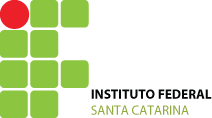 CARTA DE ACEITE DO(A) ORIENTADOR(A) Senhor(a) Coordenador(a): Eu, Professor(a) ____________________________________________________________,declaro que aceito orientar o TRABALHO DE CONCLUSÃO DE CURSO  de __________________________________________________________________________ e me comprometo a assessorá-lo(a)  e  a participar das atividades previstas durante o semestre letivo de __________ / ____. ______________________________________ Nome do(a) Professor(a) Florianópolis, ___ de __________________de _____ .